Πληροφορίες:  	671ΚΟΙΝ:	Πίνακας Αποδεκτών: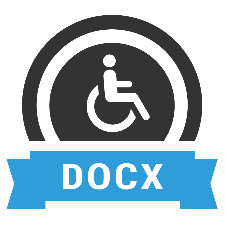 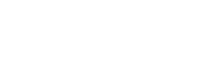 